Name:_________________________________________	        Unit 3 – Composition of TransformationsMonicaGeometry Period:____Date:______________________________Directions: All of the questions below are old Regents questions (except #5).  Read each question carefully and answer the question being asked!  You must show all of your work in order to receive a MS rating.		1)  Which transformation is equivalent to the composite line reflections  ?		2) Write a single translation that is equivalent to  followed by  .		3)   Triangle ABC has coordinates A(-1, 2), B(6, 2), and C(3, 4). a	On the grid below, draw and label .  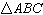 b	Graph and state the coordinates of , the image of  after the composition 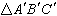 c	Write a transformation equivalent to 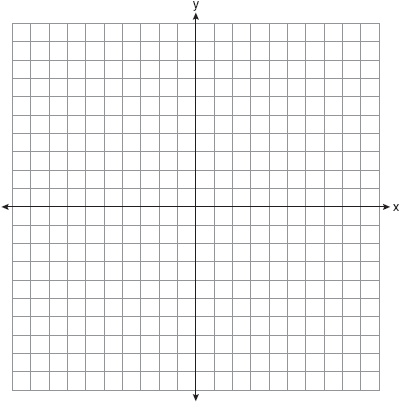 		4)  On the graph below, draw and label  , whose vertices are P(1, 2), O(3, 5), and R(4, -2).  On the same set of axes, graph and state the coordinates ofa	, the image of  after .  b	, the image of  after  .c	, the image of  after  .d      Is this composition of transformations an isometry?e      Was the orientation preserved?5)  On the grid below, graph any triangle ABC.  Perform a glide reflection and write down the composition of transformations used to produce your image.  Be sure to graph your image as well!  Explain how you know it’s a glide reflection.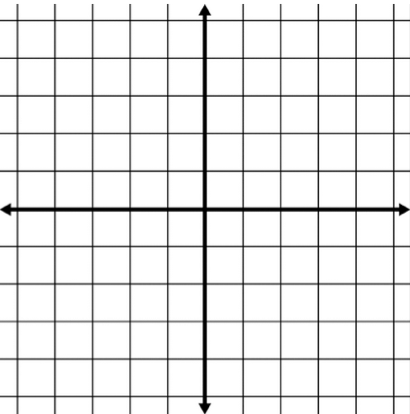 1)a rotation2)a dilation3)a translation4)a glide reflection